Corrélations de Mathologie 1re année – Alberta 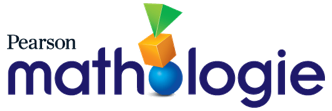 Le nombre, ensemble 2 : Le raisonnement spatialIdée organisatrice : Le nombre : La quantité est mesurée par des nombres qui permettent de compter, d’étiqueter, de comparer et d’effectuer des opérations.Question directrice : Comment la quantité peut-elle être communiquée ?Résultat d’apprentissage : Les élèves interprètent et expliquent la quantité jusqu’à 100.Question directrice : Comment la quantité peut-elle être communiquée ?Résultat d’apprentissage : Les élèves interprètent et expliquent la quantité jusqu’à 100.Question directrice : Comment la quantité peut-elle être communiquée ?Résultat d’apprentissage : Les élèves interprètent et expliquent la quantité jusqu’à 100.Question directrice : Comment la quantité peut-elle être communiquée ?Résultat d’apprentissage : Les élèves interprètent et expliquent la quantité jusqu’à 100.Question directrice : Comment la quantité peut-elle être communiquée ?Résultat d’apprentissage : Les élèves interprètent et expliquent la quantité jusqu’à 100.ConnaissancesCompréhensionHabiletés et procédures1re année MathologiePetits livrets de MathologieLes arrangements familiers de petites quantités facilitent la subitisation.Une quantité peut être perçue comme la composition de plus petites quantités.Reconnaître des quantités jusqu’à 10.Le nombre, ensemble 2 : Le raisonnement spatial7 : Subitiser jusqu’à 109 : ApprofondissementQuestion directrice : Comment l’addition et la soustraction peuvent-elles offrir de nouvelles perspectives du nombre ?Résultat d’apprentissage : Les élèves examinent l’addition et la soustraction à l’intérieur de 20.Question directrice : Comment l’addition et la soustraction peuvent-elles offrir de nouvelles perspectives du nombre ?Résultat d’apprentissage : Les élèves examinent l’addition et la soustraction à l’intérieur de 20.Question directrice : Comment l’addition et la soustraction peuvent-elles offrir de nouvelles perspectives du nombre ?Résultat d’apprentissage : Les élèves examinent l’addition et la soustraction à l’intérieur de 20.Question directrice : Comment l’addition et la soustraction peuvent-elles offrir de nouvelles perspectives du nombre ?Résultat d’apprentissage : Les élèves examinent l’addition et la soustraction à l’intérieur de 20.Question directrice : Comment l’addition et la soustraction peuvent-elles offrir de nouvelles perspectives du nombre ?Résultat d’apprentissage : Les élèves examinent l’addition et la soustraction à l’intérieur de 20.ConnaissancesCompréhensionHabiletés et procédures1re année MathologiePetits livrets de MathologieLes quantités peuvent être composées ou décomposées pour modéliser un changement de quantité.L’addition peut être appliquée dans différents contextes, y compris en : combinant les parties pour trouver le toutaugmentant une quantité existante.La soustraction peut être appliquée dans différents contextes, y compris en :comparant deux quantitésenlevant une quantité à une autretrouvant une partie d’un tout.L’addition et la soustraction peuvent être modélisées en utilisant une balance.L’addition et la soustraction sont des processus qui décrivent la composition et la décomposition d’une quantité.Visualiser des quantités entre 10 et 20 comme des compositions de 10 et d’une autre quantité.Le nombre, ensemble 2 : Le raisonnement spatial7 : Subitiser jusqu’à 108 : Estimer des quantités9 : ApprofondissementÇa fait 10 !En canot sur la rivièreC’est l’heure du hockey !